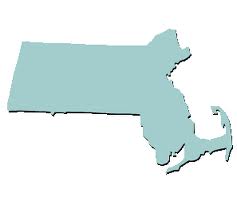 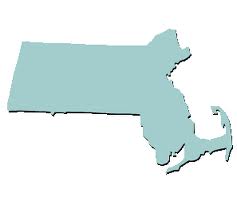 Mary Delaney, President			 			Thomas Watkins, Vice PresidentCity of Fitchburg							Town of AndoverCo-Treasurers:							Secretary:David Gelineau,  City of Beverly					Whitney Haskell, City of SalemSarah Stanton, City of Salem					AGENDAWednesday, January 18, 2017Danversport Yacht Club161 Elliott Street, Danvers, MAHosted by: Tanya Bandar11:00 – 11:30 am	Registration & Networking11:30 – 11:45 am	Business Meeting11:45 – 12:45 pm	Lunch12:45 – 2:00 pm       	Speakers: Attorneys Mark R. Reich and Lauren F. Goldberg of KP Law Subject: Changes to the Public Records Law2:00 pm	        	AdjournBusiness Meeting AgendaWelcome – David Gelineau
Introduction of New Members and GuestsSecretary Report – Approval of Minutes from November meeting – Whitney HaskellCo-Treasurer Report – Dave Gelineau/Sarah StantonCommittee Reports:Legislative Affairs – David Geanakakis/Tom WatkinsWebsite Committee – Tom WatkinsSpeaker Committee – Angela AllenMAPPO Mentoring Program – Maureen DohertyMAPPO Outreach Committee – Sarah StantonAnnouncements: 
The February meeting will be held in Norwood on February 15th at Old Colonial Café, hosted by Cathy Carney. The March meeting will be held in Phillipston on March 15th at the King Phillip Restaurant, hosted by Andrea Woods.The April meeting will be held at the MASSBUYS event on April 27th at Gillette Stadium in Foxborough.The May meeting will be held in Leominster on May 17th at the Apple Hill Farm, hosted by Greg Chapdelaine. This will be an extended meeting where members will be eligible to earn additional professional credits. Old Business
New Business and Member’s Agenda Items